Фрагмент карты градостроительного зонирования территории Переясловского сельского поселения Брюховецкого района Краснодарского края. Карты зон с особыми условиями использования территории (совмещены на одной карте)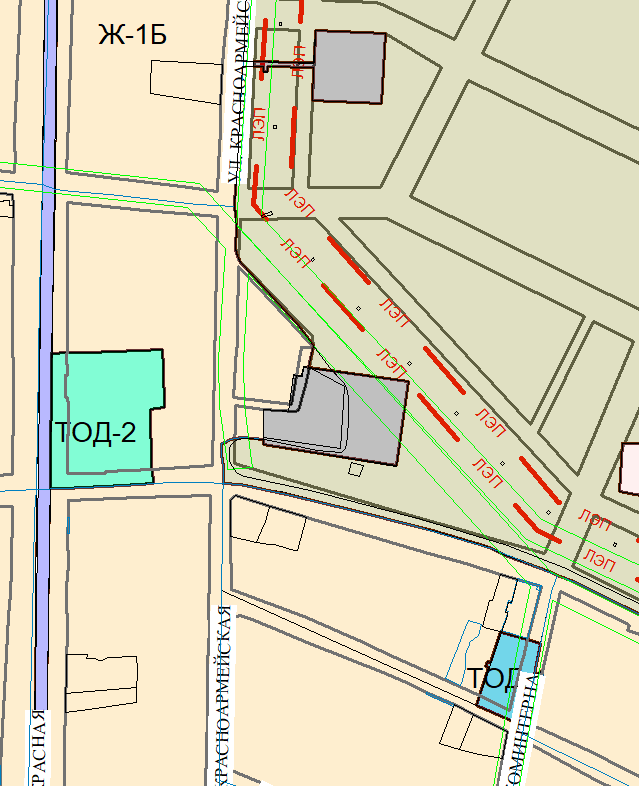 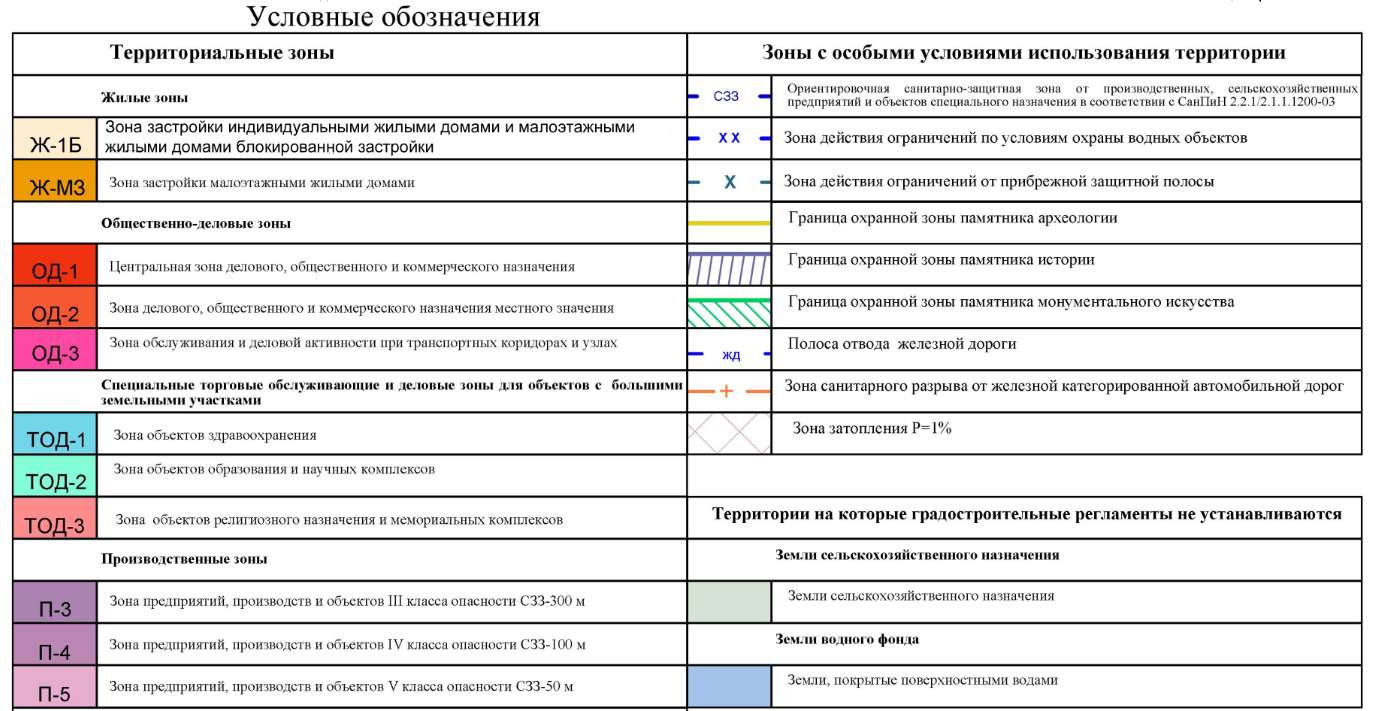 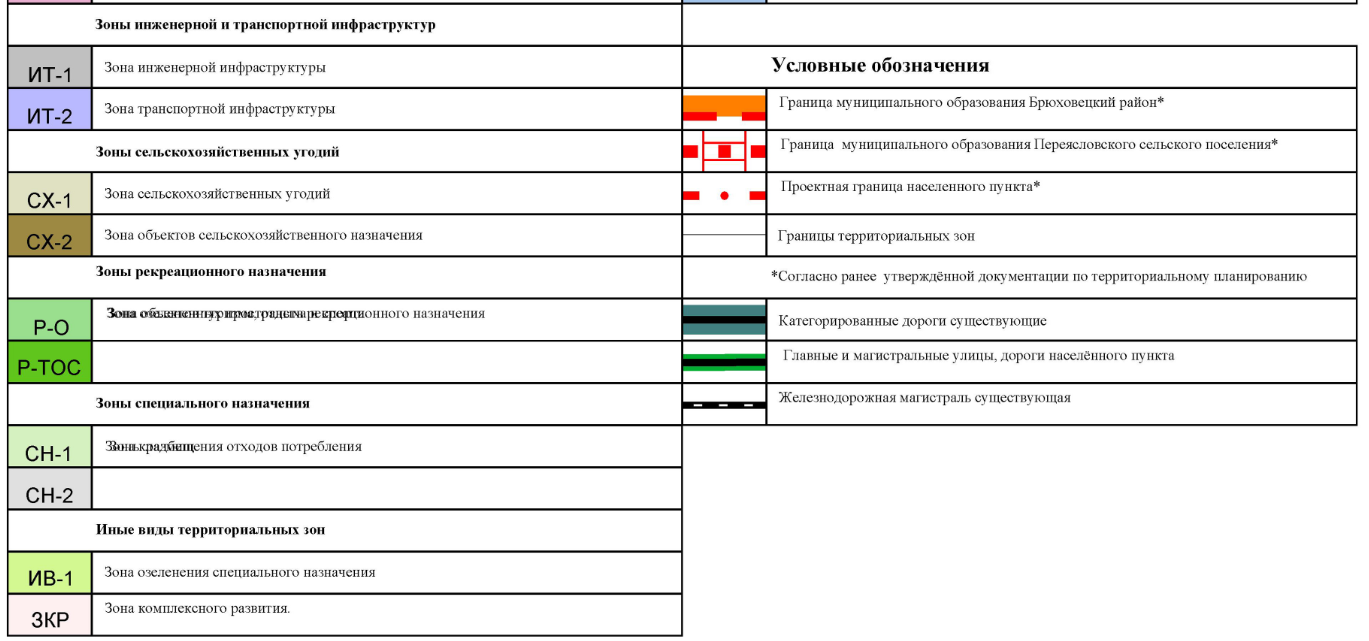 Заместитель главы муниципального образования Брюховецкий район, начальник управления по архитектуре, строительству и ЖКХ 	                                                                        В.Г. Бандуров